                                      Спорт без границ!Под таким девизом 19 декабря 2020г. в городе Симферополе прошёл Республиканский инклюзивный спортивный фестиваль «В добрый час».Фестиваль проводился при поддержке Министерства спорта Республики Крым. В   празднике принимали участие дети из разных городов нашего полуострова. Соревнования проходили по таким видам спорта: лёгкая атлетика и спортивное плавание. Всех объединяло желание достигнуть спортивных побед, показать, что спорт не имеет границ, несмотря  на ограниченные возможности здоровья. Ученица  нашей школы Сиренко Мария (4-Г класс) тоже  приняла участие в фестивале и  победила, заняв 2 место в забеге   на дистанцию 25м!Награждение проходило в торжественной обстановке. Победители соревнований были награждены кубками, грамотами и медалями. А вручил их министр спорта Республики Крым О.А. Торубарова. Все участники получили хорошее настроение и  стимул к новым достижениям  и победам – ведь спорт не имеет границ!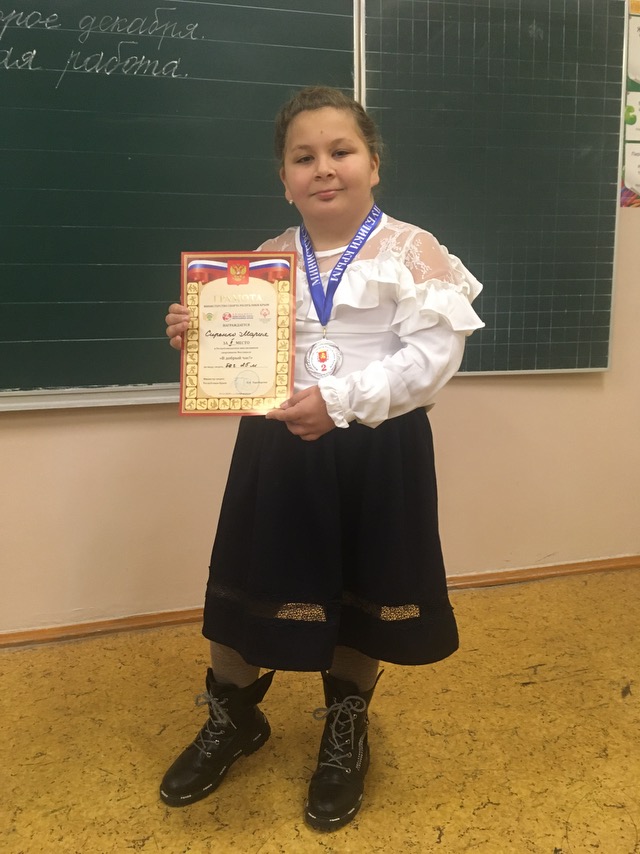                                                                                                  Пресс- центр школы